PEMBERDAYAAN SUMBER DAYA MANUSIA DALAM MENINGKATKAN EFEKTIVITAS KERJA PEGAWAI PADA BAGIAN ADMINISTRASI KEUANGAN SEKRETARIAT DAERAH PROVINSI JAWA BARAT ( Studi Kasus : Fasilitasi Penyusunan Rencana Kerja dan Anggaran SETDA )SKRIPSIDiajukan untuk memenuhi syarat dalam menempuh sidang skripsiPada Jurusan Ilmu Administrasi NegaraDi bawah bimbingan Dr.Ikin Sodiqin,M.SiOleh :Andre Ariesmansyah122010041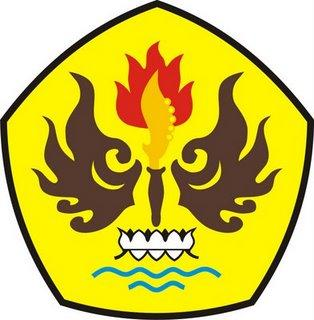 PROGRAM STUDI ILMU ADMINISTRASI NEGARAFAKULTAS ILMU SOSIAL DAN ILMU POLTIKUNIVERSITAS PASUNDANBANDUNG2016